Albrechtova střední škola, Český  Těšín, příspěvková organizace, Tyršova 611/2, PSČ: 737 01  tel: 558 425 200   IČO: 00577235, bankovní  spoj.: KB Č.Těšín, č.ú. 9137791/0100, E-mail: skola@albrechtovastredni.cz___________________________________________________Firma :T – DEX, s.r.o.Oldřichovice 175739 61  TřinecIČ: 25388746ObjednávkaObjednáváme u Vaší firmy dle předchozí ústní dohody:opravu omítek, doplnění podhledů z cílem splnit parametry pro měření dozvuku,dle návrhu úprav zpracovaného firmou AAP akustika a hluk, s.r.o., Ostrava,budova školy Tyršova, křídlo Komenského, učebna 245,     Cena: dle rozpočtu 79 157,00 Kč s DPH ( 65 419,00 Kč bez DPH)Způsob úhrady: fakturou Ing. Vanda Palowská, ředitelkaV Českém Těšíně 25. 01. 2019Potvrzení převzetí objednávky: Dne…………………25.1.2019………………………………Podpis…………………………podpis………………………………..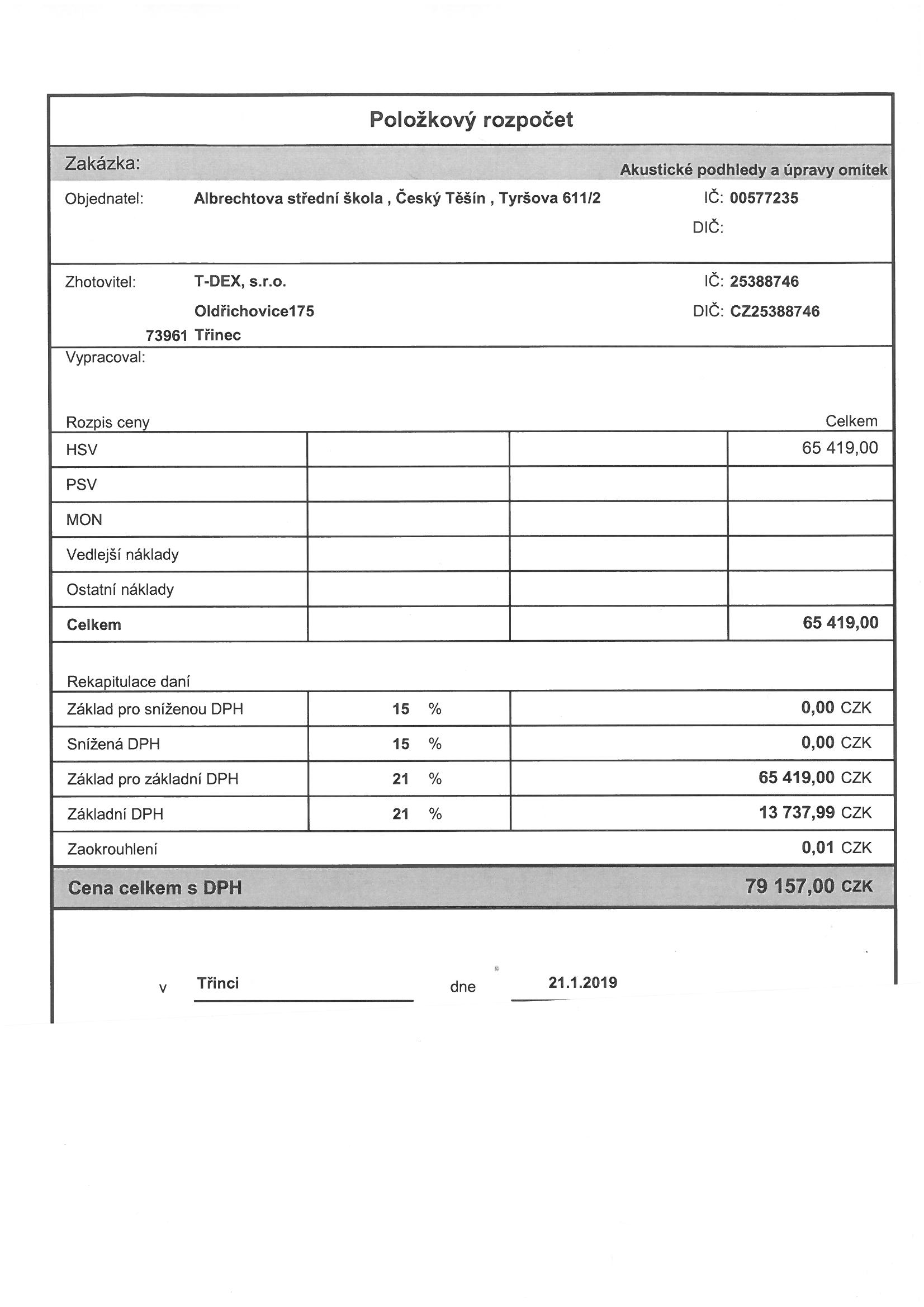 